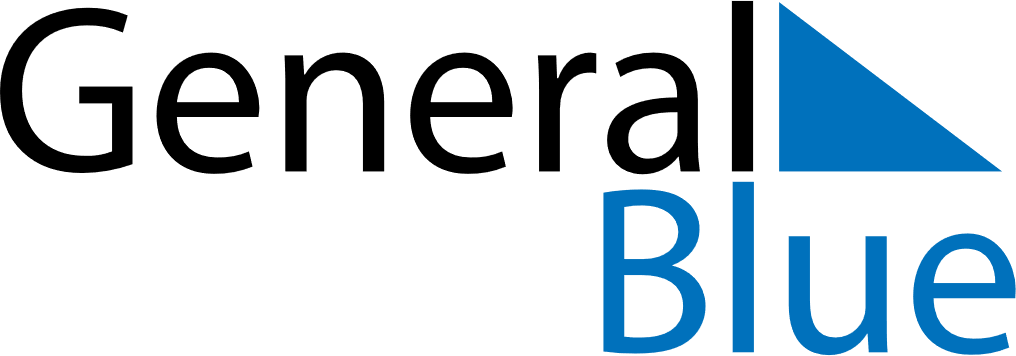 July 2024July 2024July 2024SpainSpainSundayMondayTuesdayWednesdayThursdayFridaySaturday123456789101112131415161718192021222324252627Santiago Apostol28293031